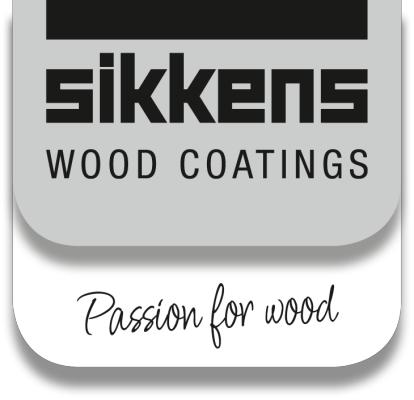 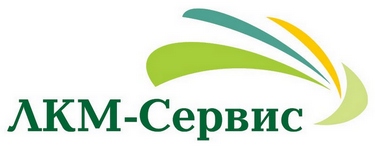 Регламент Окраски WF 361Регламент окраски полустабильных конструкций кистью с использованием укрывистого покрытия CETOL 361 WF (среднеслойная система для полустабильных конструкций – клееный брус, балки, различные погонажные изделия, обрешётка, сайдинг, отделочная доска для наружных и внутренних работ).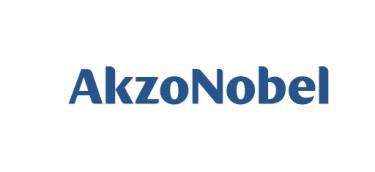 Регламент Окраски WF 3612Регламент Окраски WF 361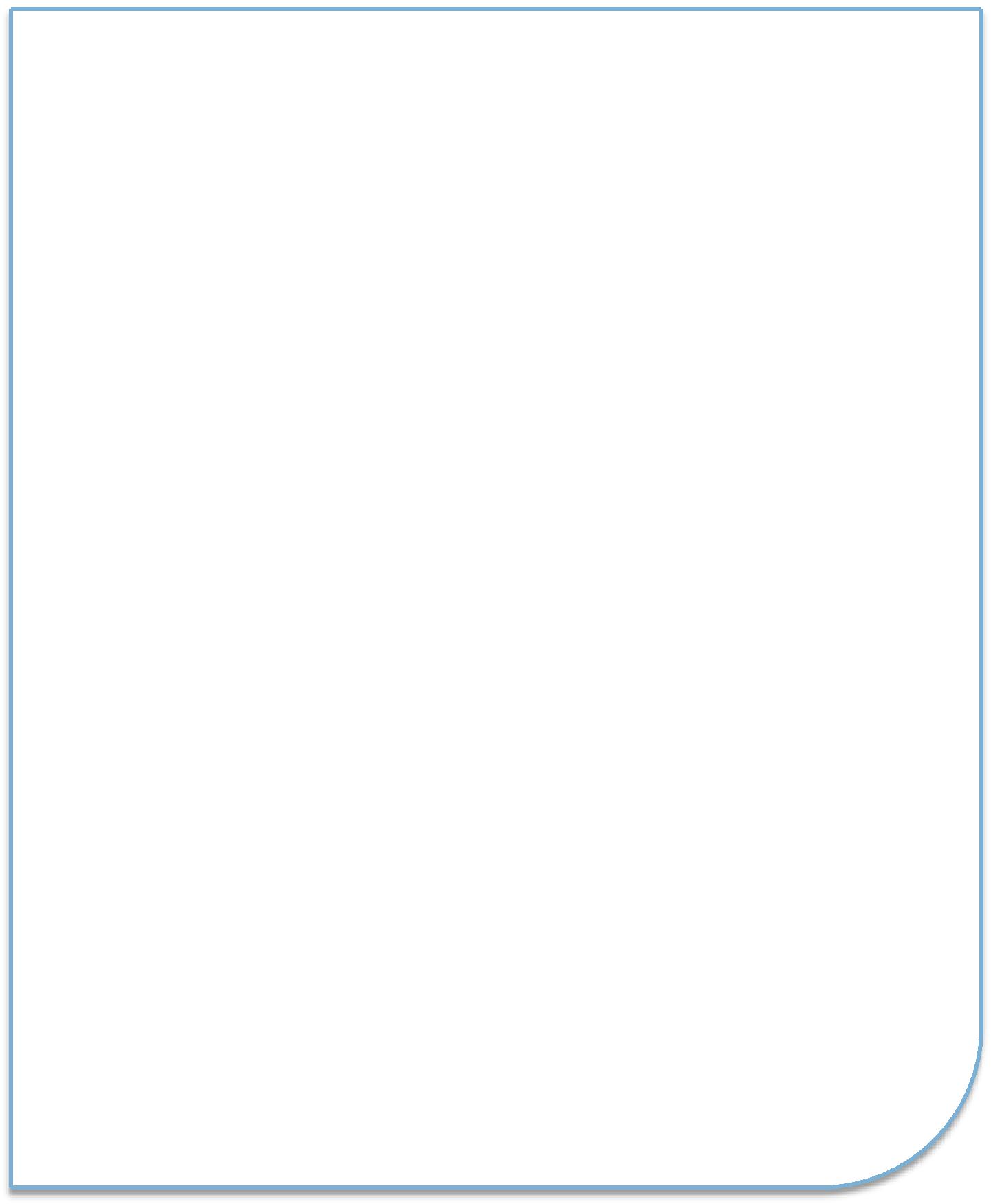 Условия, необходимые для нанесения покрытий:Система покрытия должна состоять из как минимум 3 слоев;Толщина сухого слоя для тонкослойной системы для нестабильных конструкций должна быть 20 мкм, для среднеслойной системы для полустабильных конструкций должна быть 80 мкм.В соответствии с действующими стандартами DIN 68800 использовать антисептик Sikkens Cetol WV 880 BPD или Cetol WV 885 BPD +, или же грунта с антисептирующими добавками Sikkens Rubbol WP 168 BPD, Cetol WP 567 BPD; по запросу - Sikkens Cetol WP 562 BPD (только от грибков синей гнили);Конструкция должна быть тщательно состыкована, а все торцевые срезы должны быть обработаны герметиком Kodrin WV 456 после их предварительной шлифовки. Все соединительные болты должны быть также обработаны герметиком для предотвращения проникновения влаги внутрь конструкции.Все светлые самоподборные лессирующие оттенки цветов не гарантированы производителем ЛКМ в качестве долгосрочных стабильных систем, не зависимо от того, в каких погодных условиях они будут применяться, в нормальных или критичных. Темные оттенки не следует применять на породах древесины с высоким содержанием смолы.Самыми стабильными и долгослужащими системами являются укрывистые. Из лессирующих самыми стабильными являются рекомендованные цвета из палитры коллекциq «Joinery Color Classic» для среднеслойных систем (WF 761 и WF 791) и«Never ending impression» для тонкослойной системы (WF 771).Все горизонтальные элементы конструкции должны быть зафиксированы под углом 15°Радиус закругления фасок кромки и пластин должен составлять как минимум2мм.Конструкция подлежит ежегодному техническому аудиту для выявления повреждений, которые необходимо незамедлительно исправить.По истечении гарантийного срока эксплуатации конструкции провести аудит, смыть грязь и провести подновление лакокрасочной плёнки (нанестислой финишного продукта того же цвета).№НаименованиеХарактеристики и условияНаименованиеПримечаниеэтапаматериала1ШлифовкаЗернистость абразива  неШлифовка всейменее Р 120.окрашиваемой поверхности.Шлифовать только вдольволокон древесины.2ПропиткаКистью или распылениемПродукт готов к применению.(обильное, большимCetol WVРабочая вязкость продукта ок.соплом).885BPD11 сек в воронке Форда (соплоТемпература воздуха,4 мм).поверхности и материалаРасход ~ 50-160мл/м.2 Ввыше +15°зависимости от способананенсения, породы ивпитываемости древесины(точное значениеопределяется пробой наобъекте)3СушкаПри нормальных условияхВремя сушки зависит от(температура воздуха +23 °,температуры и относительнойотносительная влажностьвлажности окружающего50%) - время высыхания длявоздуха.дальнейшей обработки -около 4-6 часов4ШлифовкаЗернистость абразива  РШлифовать легко, для снятия240-320ворса5НанесениеКистью. ТемператураRubbol WF 361Расход ~ 60-100 мл/м.2грунтующеговоздуха, поверхности иВ зависимости от способаслояматериала выше +15°,наненсения, породы иотносительная влажностьвпитываемости древесиныповерхности  12-14%.( точное значениеПеред нанесениемопределяется пробой натщательно перемешать.объекте)Нанести вдоль волокон,каждый элемент от начала доконца.6СушкаПри нормальных условияхВремя сушки зависит от(температура воздуха +23 °,температуры и относительнойотносительная влажностьвлажности окружающего50%) - время высыхания длявоздуха.дальнейшей обработки -около 4 -6 часов.17ОбработкаКистью. ТемператураKodrin WV456Расход ~ 100 мл/ м.2торцоввоздуха, поверхности иВ зависимости от способаматериала выше +15°,наненсения, породы иотносительная влажностьвпитываемости древесины (поверхности 12 - 14 %точное значение(рекомендуемая) Приопределяется пробой натемпературе воздуха +25 °,объекте)относительная влажностьНаноситься  в 1 слой на55%. Время высыхания –хорошо отшлифованнуюоколо 4 часовповерхность торца. В случаенеобходимости развестиводой8НанесениеКистью. ТемператураRubbol WF 361Расход ~ 60-100 мл/м.2промежуточногвоздуха, поверхности иВ зависимости от способао слояматериала выше +15°,наненсения, породы иотносительная влажностьвпитываемости древесины (поверхности  12-14%.точное значениеПеред нанесениемопределяется пробой натщательно перемешать.объекте)Нанести вдоль волокон,каждый элемент от начала доконца9СушкаПри нормальных условияхВремя сушки зависит от(температура воздуха +23 °,температуры и относительнойотносительная влажностьвлажности окружающего50%) - время высыхания длявоздуха.дальнейшей обработки -около 4 -6 часов10НанесениеКистью. ТемператураRubbol WF 361Расход ~ 60-100 мл/м.2финишноговоздуха, поверхности иВ зависимости от способаслояматериала выше +15°,наненсения, породы иотносительная влажностьвпитываемости древесины (поверхности 12-14%.точное значениеПеред нанесениемопределяется пробой натщательно перемешать.объекте)Нанести вдоль волокон,каждый элемент от начала доконца.11СушкаПри нормальных условияхВремя сушки зависит от(температура воздуха +23 °,температуры и относительнойотносительная влажностьвлажности окружающего50%) - время высыхания длявоздуха.дальнейшей обработки -Полный процессоколо 4 -6 часовполимеризации – покрытиеготово к атмосфернымнагрузкам-через 7 дней